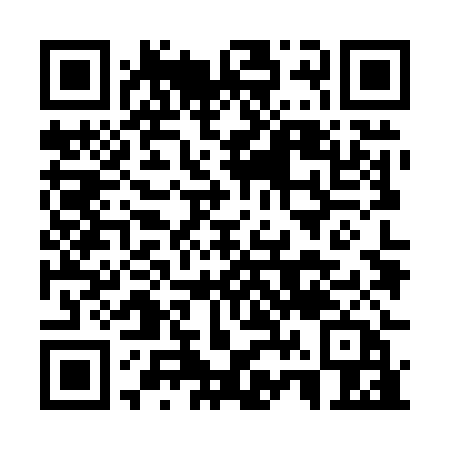 Ramadan times for Tewantin, AustraliaMon 11 Mar 2024 - Wed 10 Apr 2024High Latitude Method: NonePrayer Calculation Method: Muslim World LeagueAsar Calculation Method: ShafiPrayer times provided by https://www.salahtimes.comDateDayFajrSuhurSunriseDhuhrAsrIftarMaghribIsha11Mon4:294:295:4711:583:276:086:087:2112Tue4:304:305:4711:583:266:076:077:2013Wed4:304:305:4811:573:266:066:067:1914Thu4:314:315:4811:573:256:056:057:1815Fri4:324:325:4911:573:256:046:047:1716Sat4:324:325:4911:563:246:036:037:1617Sun4:334:335:5011:563:246:026:027:1518Mon4:334:335:5011:563:236:016:017:1419Tue4:344:345:5111:563:236:006:007:1220Wed4:344:345:5111:553:225:595:597:1121Thu4:354:355:5211:553:215:585:587:1022Fri4:354:355:5211:553:215:575:577:0923Sat4:364:365:5311:543:205:565:567:0824Sun4:374:375:5311:543:205:545:547:0725Mon4:374:375:5411:543:195:535:537:0626Tue4:384:385:5411:543:185:525:527:0527Wed4:384:385:5511:533:185:515:517:0428Thu4:394:395:5511:533:175:505:507:0229Fri4:394:395:5611:533:165:495:497:0130Sat4:394:395:5611:523:165:485:487:0031Sun4:404:405:5711:523:155:475:476:591Mon4:404:405:5711:523:145:465:466:582Tue4:414:415:5811:513:145:455:456:573Wed4:414:415:5811:513:135:445:446:564Thu4:424:425:5911:513:125:435:436:555Fri4:424:425:5911:513:125:425:426:546Sat4:434:436:0011:503:115:415:416:537Sun4:434:436:0011:503:105:405:406:528Mon4:444:446:0011:503:105:395:396:519Tue4:444:446:0111:493:095:385:386:5010Wed4:444:446:0111:493:085:375:376:49